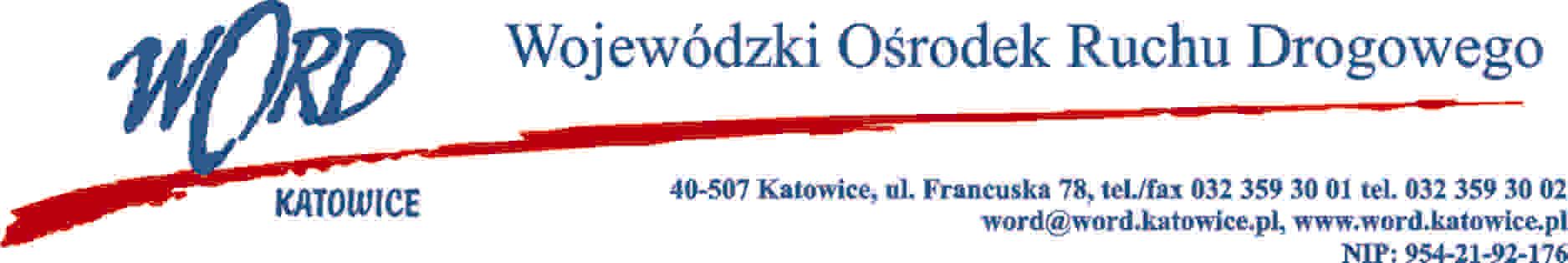 Katowice, dnia 6.02.2024 r. AT-ZP.262.2.22.2024.EG Informacja o wyborze oferty w postępowaniu pn. „Dostawa  motocykli i motorowerów na potrzeby WORD Katowice”Wojewódzki Ośrodek Ruchu Drogowego w Katowicach działając zgodnie z art. 253 ust. 1 pkt. 1 ustawy z dnia 11 września 2019 r. Prawo zamówień publicznych (Dz. U. z 2022 r. poz. 1710 z późn.zm.) przekazuje następujące informacje:Wykaz ofert złożonych w przedmiotowym postępowaniu wraz z ilością przyznanych punktów :Umowy dla Części I i dla Części II postępowania z wybranym Wykonawcą: WAWROSZ Sp. J. ul. Warszawska 158; 43-300 Bielsko-Biała, NIP: 547-005-32-03 zostaną zawarte z uwzględnieniem terminu wskazanego w art. 308 ust 2 ustawy Pzp.Uzasadnienie wyboru: Wybrana oferta w Części I i w Części II Wykonawcy spełnia wszystkie wymagania Zamawiającego oraz jest ofertą najkorzystniejsząW oryginale podpis:Krzysztof Przybylski – DyrektorNazwa firmyCzęść postępowaniaIlość punktów w kryterium cena Ilość punktów w kryterium termin realizacji Ilość punktów w kryterium okres gwarancjiIlość punktów razem1.Gazda Group Spółka z ograniczoną odpowiedzialnościąSiedziba: ul. Bielska 31 C43-200 Pszczyna, NIP: 638-127-22-751Oferta odrzuconaOferta odrzuconaOferta odrzuconaOferta odrzucona1.Gazda Group Spółka z ograniczoną odpowiedzialnościąSiedziba: ul. Bielska 31 C43-200 Pszczyna, NIP: 638-127-22-752XXXX1.Gazda Group Spółka z ograniczoną odpowiedzialnościąSiedziba: ul. Bielska 31 C43-200 Pszczyna, NIP: 638-127-22-753XXXX1.Gazda Group Spółka z ograniczoną odpowiedzialnościąSiedziba: ul. Bielska 31 C43-200 Pszczyna, NIP: 638-127-22-754XXXX2.WAWROSZ Sp. J.Siedziba: Warszawska 158;43-300 Bielsko-Biała NIP: 547-005-32-0316020201002.WAWROSZ Sp. J.Siedziba: Warszawska 158;43-300 Bielsko-Biała NIP: 547-005-32-0326020201002.WAWROSZ Sp. J.Siedziba: Warszawska 158;43-300 Bielsko-Biała NIP: 547-005-32-033XXXX2.WAWROSZ Sp. J.Siedziba: Warszawska 158;43-300 Bielsko-Biała NIP: 547-005-32-034XXXX